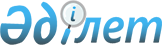 О внесении изменений и дополнений в решение Бурлинского районного маслихата от 22 декабря 2020 года № 57-1 "О районном бюджете на 2021-2023 годы"Решение Бурлинского районного маслихата Западно-Казахстанской области от 9 апреля 2021 года № 4-1. Зарегистрировано Департаментом юстиции Западно-Казахстанской области 13 апреля 2021 года № 6959
      В соответствии с Бюджетным кодексом Республики Казахстан от 4 декабря 2008 года, Законом Республики Казахстан от 23 января 2001 года "О местном государственном управлении и самоуправлении в Республике Казахстан", Бурлинский районный маслихат РЕШИЛ:
      1. Внести в решение Бурлинского районного маслихата от 22 декабря 2020 года №57-1 "О районном бюджете на 2021-2023 годы" (зарегистрированное в Реестре государственной регистрации нормативных правовых актов №6573, опубликованное 30 декабря 2020 года в Эталонном контрольном банке нормативных правовых актов Республики Казахстан) следующие изменения и дополнения:
      пункт 1 изложить в следующей редакции:
      "1. Утвердить районный бюджет на 2021 - 2023 годы согласно приложениям 1, 2 и 3 соответственно, в том числе на 2021 год в следующих объемах:
      1) доходы – 8 157 531 тысяча тенге:
      налоговые поступления – 5 383 216 тысяч тенге;
      неналоговые поступления – 32 630 тысяч тенге;
      поступления от продажи основного капитала – 48 109 тысяч тенге;
      поступления трансфертов – 2 693 576 тысяч тенге;
      2) затраты – 10 008 900 тысяч тенге;
      3) чистое бюджетное кредитование – 1 030 249 тысяч тенге:
      бюджетные кредиты – 1 084 245 тысяч тенге;
      погашение бюджетных кредитов – 53 996 тысяч тенге;
      4) сальдо по операциям с финансовыми активами – 0 тенге:
      приобретение финансовых активов – 0 тенге;
      поступления от продажи финансовых активов государства – 0 тенге; 
      5) дефицит (профицит) бюджета – - 2 881 618 тысяч тенге;
      6) финансирование дефицита (использование профицита) бюджета – 2 881 618 тысяч тенге:
      поступление займов – 2 084 246 тысяч тенге;
      погашение займов – 369 701 тысяча тенге;
      используемые остатки бюджетных средств – 1 167 073 тысячи тенге.";
      в пункте 5:
      абзац первый изложить в следующей редакции:
      "5. Учесть в районном бюджете на 2021 год поступление целевых трансфертов и кредитов из областного бюджета в общей сумме 2 247 825 тысяч тенге:";
      дополнить абзацем седьмым следующего содержания:
      "кредитование бюджетов города районного значения, села, поселка, сельского округа для финансирования мер в рамках Дорожной карты занятости - 935 478 тысяч тенге, в том числе: строительство культурно-спортивного комплекса в селе Кызылтал города Аксай Бурлинского района - 231 906 тысяч тенге, строительство призывного пункта в городе Аксай Бурлинского района - 176 362 тысячи тенге, строительство пожарного депо для четырех автомобилей в городе Аксай Бурлинского района - 259 917 тысяч тенге, строительство резервной линии водопровода от Бестауского водозабора до 10 микрорайона города Аксай Бурлинского района - 267 293 тысячи тенге;";
      дополнить абзацем восьмым следующего содержания:
      "предоставление жилищных сертификатов как социальная помощь - 40 000 тысяч тенге;";
      дополнить абзацем девятым следующего содержания:
      "капитальный ремонт подъездной автодороги с наружным освещением в село Пугачево Бурлинского района - 100 тысяч тенге.";
      приложение 1 к указанному решению изложить в новой редакции согласно приложению к настоящему решению.
      2. Руководителю аппарата районного маслихата (Б.Б.Мукашева) обеспечить государственную регистрацию данного решения в органах юстиции.
      3. Настоящее решение вводится в действие с 1 января 2021 года. Районный бюджет на 2021 год
      тысяч тенге
					© 2012. РГП на ПХВ «Институт законодательства и правовой информации Республики Казахстан» Министерства юстиции Республики Казахстан
				
      председатель сессии

Б. Дюсенов

      секретарь маслихата

К. Ермекбаев
Приложение
к решению Бурлинского
районного маслихата
от 9 апреля 2021 года №4-1Приложение 1
к решению Бурлинского
районного маслихата
от 22 декабря 2020 года №57-1
Категория
Категория
Категория
Категория
Категория
сумма
Класс
Класс
Класс
Класс
сумма
Подкласс
Подкласс
Подкласс
сумма
Специфика
Специфика
сумма
Наименование
сумма
1) Доходы
8 157 531
1
Налоговые поступления
5 383 216
01
Подоходный налог
2 790 707
1
Корпоративный подоходный налог
1 942 063
2
Индивидуальный подоходный налог
848 644
03
Социальный налог
1 317 515
1
Социальный налог
1 317 515
04
Налоги на собственность
576 967
1
Налоги на имущество
573 807
3
Земельный налог
0
4
Налог на транспортные средства
0
5
Единый земельный налог
3 160
05
Внутренние налоги на товары, работы и услуги
687 379
2
Акцизы
550 000
3
Поступления за использование природных и других ресурсов
137 270
4
Сборы за ведение предпринимательской и профессиональной деятельности
109
5
Налог на игорный бизнес
0
07
Прочие налоги
0
1
Прочие налоги
0
08
Обязательные платежи, взимаемые за совершение юридически значимых действий и (или) выдачу документов уполномоченными на то государственными органами или должностными лицами
10 648
1
Государственная пошлина
10 648
2
Неналоговые поступления
32 630
01
Доходы от государственной собственности
32 630
5
Доходы от аренды имущества, находящегося в государственной собственности
32 630
7
Вознаграждения по кредитам, выданным из государственного бюджета
0
9
Прочие доходы от государственной собственности
0
03
Поступления денег от проведения государственных закупок, организуемых государственными учреждениями, финансируемыми из государственного бюджета
0
1
Поступления денег от проведения государственных закупок, организуемых государственными учреждениями, финансируемыми из государственного бюджета
0
04
Штрафы, пени, санкции, взыскания, налагаемые государственными учреждениями, финансируемые из государственного бюджета, а также содержащимися и финансируемыми из бюджета (сметы расходов) Национального Банка Республики Казахстан
0
1
Штрафы, пени, санкции, взыскания, налагаемые государственными учреждениями, финансируемыми из государственного бюджета, а также содержащимися и финансируемыми из бюджета (сметы расходов) Национального Банка Республики Казахстан
0
06
Прочие неналоговые поступления
0
1
Прочие неналоговые поступления
3
Поступления от продажи основного капитала
48 109
01
Продажа государственного имущества, закрепленного за государственными учреждениями
0
1
Продажа государственного имущества, закрепленного за государственными учреждениями
0
03
Продажа земли и нематериальных активов
48 109
1
Продажа земли
18 000
2
Продажа нематериальных активов
30 109
4
Поступления трансфертов
2 693 576
02
Трансферты из вышестоящих органов государственного управления
2 693 576
2
Трансферты из областного бюджета
2 693 576
Функциональная группа
Функциональная группа
Функциональная группа
Функциональная группа
Функциональная группа
сумма
Функциональная подгруппа
Функциональная подгруппа
Функциональная подгруппа
Функциональная подгруппа
сумма
Администратор бюджетных программ
Администратор бюджетных программ
Администратор бюджетных программ
сумма
Программа
Программа
сумма
Наименование
сумма
2) Затраты
10 008 900
01
Государственные услуги общего характера
788 509
1
Представительные, исполнительные и другие органы, выполняющие общие функции государственного управления
347 790
112
Аппарат маслихата района (города областного значения)
26 952
001
Услуги по обеспечению деятельности маслихата района (города областного значения)
25 252
003
Капитальные расходы государственного органа
1 700
122
Аппарат акима района (города областного значения)
320 838
001
Услуги по обеспечению деятельности акима района (города областного значения)
202 123
003
Капитальные расходы государственного органа
118 715
2
Финансовая деятельность
3 372
459
Отдел экономики и финансов района (города областного значения)
3 372
003
Проведение оценки имущества в целях налогообложения
2 285
010
Приватизация, управление коммунальным имуществом, постприватизационная деятельность и регулирование споров, связанных с этим
1 087
9
Прочие государственные услуги общего характера
437 347
458
Отдел жилищно-коммунального хозяйства, пассажирского транспорта и автомобильных дорог района (города областного значения)
371 488
001
 Услуги по реализации государственной политики на местном уровне в области жилищно-коммунального хозяйства, пассажирского транспорта и автомобильных дорог и жилищной инспекции 
80 192
013
Капитальные расходы государственного органа
0
113
Целевые текущие трансферты нижестоящим бюджетам
291 296
459
Отдел экономики и финансов района (города областного значения)
54 859
001
Услуги по реализации государственной политики в области формирования и развития экономической политики, государственного планирования, исполнения бюджета и управления коммунальной собственностью района (города областного значения)
28 941
015
Капитальные расходы государственного органа
1 018
113
Целевые текущие трансферты нижестоящим бюджетам
24 900
466
Отдел архитектуры, градостроительства и строительства района (города областного значения)
11 000
040
Развитие объектов государственных органов
11 000
02
Оборона
112 192
1
Военные нужды
29 363
122
Аппарат акима района (города областного значения)
29 363
005
Мероприятия в рамках исполнения всеобщей воинской обязанности
29 363
2
Организация работы по чрезвычайным ситуациям
82 829
122
Аппарат акима района (города областного значения)
82 829
006
Предупреждение и ликвидация чрезвычайных ситуаций масштаба района (города областного значения)
14 584
007
Мероприятия по профилактике и тушению степных пожаров районного (городского) масштаба, а также подаров населенных пунктах, в которых не созданы органы государственной противопожарной службы
68 245
03
Общественный порядок, безопасность, правовая, судебная, уголовно-исполнительная деятельность
15 864
1
Правоохранительная деятельность
0
466
Отдел архитектуры, градостроительства и строительства района (города областного значения)
0
066
Строительство объектов общественного порядка и безопасности
0 
9
Прочие услуги в области общественного порядка и безопасности
15 864
499
Отдел регистрации актов гражданского состояния района (города областного значения)
15 864
001
Услуги по реализации государственной политики на местном уровне в области регистрации актов гражданского состояния
15 864
06
Социальная помощь и социальное обеспечение
835 781
1
Социальное обеспечение
182 858
451
Отдел занятости и социальных программ района (города областного значения)
182 858
005
Государственная адресная социальная помощь
182 858
2
Социальная помощь
552 442
451
Отдел занятости и социальных программ района (города областного значения)
552 442
002
Программа занятости
223 157
004
Оказание социальной помощи на приобретение топлива специалистам здравоохранения, образования, социального обеспечения, культуры, спорта и ветеринарии в сельской местности в соответствии с законодательством Республики Казахстан
12 015
006
Оказание жилищной помощи
4 375
007
Социальная помощь отдельным категориям нуждающихся граждан по решениям местных представительных органов
86 870
010
Материальное обеспечение детей-инвалидов, воспитывающихся и обучающихся на дому
3 006
014
Оказание социальной помощи нуждающимся гражданам на дому
83 600
017
Обеспечение нуждающихся инвалидов обязательными гигиеническими средствами и предоставление услуг специалистами жестового языка, индивидуальными помощниками в соответствии с индивидуальной программой реабилитации инвалида
82 901
023
Обеспечение деятельности центров занятости населения
56 518
9
Прочие услуги в области социальной помощи и социального обеспечения
100 481
451
Отдел занятости и социальных программ района (города областного значения)
60 481
001
Услуги по реализации государственной политики на местном уровне в области обеспечения занятости и реализации социальных программ для населения
32 954
011
Оплата услуг по зачислению, выплате и доставке пособий и других социальных выплат
1 500
021
Капитальные расходы государственного органа
0
050
Обеспечение прав и улучшение качества жизни инвалидов в Республике Казахстан
8 074
054
Размещение государственного социального заказа в неправительственных организациях
17 953
458
Отдел жилищно-коммунального хозяйства, пассажирского транспорта и автомобильных дорог района (города областного значения)
40 000
094
Предоставление жилищных сертификатов как социальная помощь
40 000
07
Жилищно-коммунальное хозяйство
3 763 640
1
Жилищное хозяйство
2 793 482
458
Отдел жилищно-коммунального хозяйства, пассажирского транспорта и автомобильных дорог района (города областного значения)
59 818
003
Организация сохранения государственного жилищного фонда
59 818
466
Отдел архитектуры, градостроительства и строительства района (города областного значения)
2 706 313
003
Проектирование и (или) строительство, реконструкция жилья коммунального жилищного фонда
1 321 827
004
Проектирование, развитие и (или) обустройство инженерно-коммуникационной инфраструктуры
1 384 486
479
Отдел жилищной инспекции района (города областного значения)
27 351
001
Услуги по реализации государственной политики на местном уровне в области жилищного фонда
14 312
005
Капитальные расходы государственного органа
13 039
2
Коммунальное хозяйство
577 092
458
Отдел жилищно-коммунального хозяйства, пассажирского транспорта и автомобильных дорог района (города областного значения)
132 096
012
Функционирование системы водоснабжения и водоотведения
118 998
026
Организация эксплуатации тепловых сетей, находящихся в коммунальной собственности районов (городов областного значения)
11 208
029
Развитие системы водоснабжения и водоотведения
1 890
466
Отдел архитектуры, градостроительства и строительства района (города областного значения)
444 996
007
Развитие благоустройства городов и населенных пунктов
0
058
Развитие системы водоснабжения и водоотведения в сельских населенных пунктах
444 996
3
Благоустройство населенных пунктов
393 066
458
Отдел жилищно-коммунального хозяйства, пассажирского транспорта и автомобильных дорог района (города областного значения)
393 066
015
Освещение улиц в населенных пунктах
59 531
016
Обеспечение санитарии населенных пунктов
333 535
018
Благоустройство и озеленение населенных пунктов
0
08
Культура, спорт, туризм и информационное пространство
1 166 154
1
Деятельность в области культуры
537 730
455
Отдел культуры и развития языков района (города областного значения)
537 730
003
Поддержка культурно-досуговой работы
537 730
2
Спорт
222 280
465
Отдел физической культуры и спорта района (города областного значения)
216 280
001
Услуги по реализации государственной политики на местном уровне в сфере физической культуры и спорта
11 757
004
Капитальные расходы государственного органа
0
006
Проведение спортивных соревнований на районном (города областного значения) уровне
164 451
007
Подготовка и участие членов сборных команд района (города областного значения) по различным видам спорта на областных спортивных соревнованиях
40 072
032
Капитальные расходы подведомственных государственных учреждений и организаций
0
466
Отдел архитектуры, градостроительства и строительства района (города областного значения)
6 000
008
Развитие объектов спорта
6 000
3
Информационное пространство
307 530
455
Отдел культуры и развития языков района (города областного значения)
217 850
006
Функционирование районных (городских) библиотек
212 850
007
Развитие государственного языка и других языков народа Казахстана
5 000
456
Отдел внутренней политики района (города областного значения)
89 680
002
Услуги по проведению государственной информационной политики
89 680
9
Прочие услуги по организации культуры, спорта, туризма и информационного пространства
98 614
455
Отдел культуры и развития языков района (города областного значения)
14 033
001
Услуги по реализации государственной политики на местном уровне в области развития языков и культуры
14 033
010
Капитальные расходы государственного органа
0
456
Отдел внутренней политики района (города областного значения)
84 581
001
Услуги по реализации государственной политики на местном уровне в области информации, укрепления государственности и формирования социального оптимизма граждан
36 234
003
Реализация мероприятий в сфере молодежной политики
48 347
006
Капитальные расходы государственного органа
0
10
Сельское, водное, лесное, рыбное хозяйство, особо охраняемые природные территории, охрана окружающей среды и животного мира, земельные отношения
91 207
1
Сельское хозяйство
31 046
462
Отдел сельского хозяйства района (города областного значения)
31 046
001
Услуги по реализации государственной политики на местном уровне в сфере сельского хозяйства
31 046
006
Капитальные расходы государственного органа
0
6
Земельные отношения
28 057
463
Отдел земельных отношений района (города областного значения)
28 057
001
Услуги по реализации государственной политики в области регулирования земельных отношений на территории района (города областного значения)
20 057
006
Землеустройство, проводимое при установлении границ районов, городов областного значения, районного значения, сельских округов, поселков, сел
8 000
007
Капитальные расходы государственного органа
0
9
Прочие услуги в области сельского, водного, лесного, рыбного хозяйства, охраны окружающей среды и земельных отношений
32 104
459
Отдел экономики и финансов района (города областного значения)
32 104
099
Реализация мер по оказанию социальной поддержки специалистов
32 104
11
Промышленность, архитектурная, градостроительная и строительная деятельность
119 857
2
Архитектурная, градостроительная и строительная деятельность
119 857
466
Отдел архитектуры, градостроительства и строительства района (города областного значения)
119 857
001
Услуги по реализации государственной политики в области строительства, улучшения архитектурного облика городов, районов и населенных пунктов области и обеспечению рационального и эффективного градостроительного освоения территории района (города областного значения)
66 357
013
Разработка схем градостроительного развития территории района, генеральных планов городов районного (областного) значения, поселков и иных сельских населенных пунктов
44 500
015
Капитальные расходы государственного органа
9 000
12
Транспорт и коммуникации
1 363 551
1
Автомобильный транспорт
1 296 451
458
Отдел жилищно-коммунального хозяйства, пассажирского транспорта и автомобильных дорог района (города областного значения)
1 296 451
022
Развитие транспортной инфраструктуры
0
023
Обеспечение функционирования автомобильных дорог
601 899
045
Капитальный и средний ремонт автомобильных дорог районного значения и улиц населенных пунктов
694 552
9
Прочие услуги в сфере транспорта и коммуникаций
67 100
458
Отдел жилищно-коммунального хозяйства, пассажирского транспорта и автомобильных дорог района (города областного значения)
67 100
037
Субсидирование пассажирских перевозок по социально-значимым городским (сельским), пригородным и внутрирайонным сообщениям
67 100
13
Прочие
676 257
3
Поддержка предпринимательской деятельности и защита конкуренции
14 269
469
Отдел предпринимательства района (города областного значения)
14 269
001
Услуги по реализации государственной политики на местном уровне в области развития предпринимательства
13 665
004
Капитальные расходы государственного органа
604
9
Прочие
661 988
458
Отдел жилищно-коммунального хозяйства, пассажирского транспорта и автомобильных дорог района (города областного значения)
42 748
040
Реализация мер по содействию экономическому развитию регионов в рамках Программы развития регионов до 2020 года
1 897
062
Реализация мероприятий по социальной и инженерной инфраструктуре в сельских населенных пунктах в рамках проекта "Ауыл-Ел бесігі"
40 851
459
Отдел экономики и финансов района (города областного значения)
619 240
012
Резерв местного исполнительного органа района (города областного значения)
619 240
14
Обслуживание долга
46 657
1
Обслуживание долга
46 657
459
Отдел экономики и финансов района (города областного значения)
46 657
021
Обслуживание долга местных исполнительных органов по выплате вознаграждений и иных по займам из областного бюджета
46 657
15
Трансферты
1 029 231
1
Трансферты
1 029 231
459
Отдел экономики и финансов района (города областного значения)
1 029 231
006
Возврат неиспользованных (недоиспользованных) целевых трансфертов
5 729
022
Возврат неиспользованных бюджетных кредитов, выданных из местного бюджета
5 534
024
Целевые текущие трансферты из нижестоящего бюджета на компенсацию потерь вышестоящего бюджета в связи с изменением законодательства
0
038
Субвенции
1 017 968
049
Возврат трансфертов общего характера в случаях, предусмотренных бюджетным законодательством
0
054
Возврат сумм неиспользованных (недоиспользованных) целевых трансфертов, выделенных из республиканского бюджета за счет целевого трансферта из Национального фонда Республики Казахстан
0
3) Чистое бюджетное кредитование
1 030 249
Бюджетные кредиты
1 084 245
06
Социальная помощь и социальное обеспечение
935 478
9
Прочие услуги в области социальной помощи и социального обеспечения
935 478
458
Отдел жилищно-коммунального хозяйства, пассажирского транспорта и автомобильных дорог района (города областного значения)
267 293
088
Кредитование бюджетов города районного значения, села, поселка, сельского округа для финансирования мер в рамках Дорожной карты занятости
267 293
466
Отдел архитектуры, градостроительства и строительства района (города областного значения)
668 185
088
Кредитование бюджетов города районного значения, села, поселка, сельского округа для финансирования мер в рамках Дорожной карты занятости
668 185
07
Жилищно-коммунальное хозяйство
0
1
Жилищное хозяйство
0
458
Отдел жилищно-коммунального хозяйства, пассажирского транспорта и автомобильных дорог района (города областного значения)
0
081
Кредитование на проведение капитального ремонта общего имущества объектов кондоминиумов
0
10
Сельское, водное, лесное, рыбное хозяйство, особо охраняемые природные территории, охрана окружающей среды и животного мира, земельные отношения
148 767
9
Прочие услуги в области сельского, водного, лесного, рыбного хозяйства, охраны окружающей среды и земельных отношений
148 767
459
Отдел экономики и финансов района (города областного значения)
148 767
018
Бюджетные кредиты для реализации мер социальной поддержки специалистов
148 767
Категория
Категория
Категория
Категория
Категория
сумма
Класс
Класс
Класс
Класс
сумма
Подкласс
Подкласс
Подкласс
сумма
Специфика
Специфика
сумма
Наименование
сумма
5
Погашение бюджетных кредитов
53 996
01
Погашение бюджетных кредитов
53 996
1
Погашение бюджетных кредитов, выданных из государственного бюджета
53 996
Функциональная группа
Функциональная группа
Функциональная группа
Функциональная группа
Функциональная группа
сумма
Функциональная подгруппа
Функциональная подгруппа
Функциональная подгруппа
Функциональная подгруппа
сумма
Администратор бюджетных программ
Администратор бюджетных программ
Администратор бюджетных программ
сумма
Программа
Программа
сумма
Наименование
сумма
4) Сальдо по операциям с финансовыми активами
0
Приобретение финансовых активов
0
13
Прочие
0
9
Прочие
0
458
Отдел жилищно-коммунального хозяйства, пассажирского транспорта и автомобильных дорог района (города областного значения)
0
065
Формирование или увеличение уставного капитала юридических лиц
0
Категория
Категория
Категория
Категория
Категория
сумма
Класс
Класс
Класс
Класс
сумма
Подкласс
Подкласс
Подкласс
сумма
Специфика
Специфика
сумма
Наименование
сумма
6
Поступления от продажи финансовых активов государства
0
01
Поступления от продажи финансовых активов государства
0
1
Поступления от продажи финансовых активов внутри страны
0
5) Дефицит (профицит) бюджета
-2 881 618
6) Финансирование дефицита (использование профицита) бюджета
2 881 618
7
Поступления займов
2 084 246
01
Внутренние государственные займы
2 084 246
2
Договоры займа
2 084 246
Функциональная группа
Функциональная группа
Функциональная группа
Функциональная группа
Функциональная группа
сумма
Функциональная подгруппа
Функциональная подгруппа
Функциональная подгруппа
Функциональная подгруппа
сумма
Администратор бюджетных программ
Администратор бюджетных программ
Администратор бюджетных программ
сумма
Программа
Программа
сумма
Наименование
сумма
16
Погашение займов
369 701
1
Погашение займов
369 701
459
Отдел экономики и финансов (города областного значения)
369 701
005
Погашение долга местного исполнительного органа перед вышестоящим бюджетом
369 701
Категория
Категория
Категория
Категория
Категория
сумма
Класс
Класс
Класс
Класс
сумма
Подкласс
Подкласс
Подкласс
сумма
Специфика
Специфика
сумма
Наименование
сумма
8
Используемые остатки бюджетных средств
1 167 073
01
Остатки бюджетных средств
1 167 073
1
Свободные остатки бюджетных средств
1 167 073